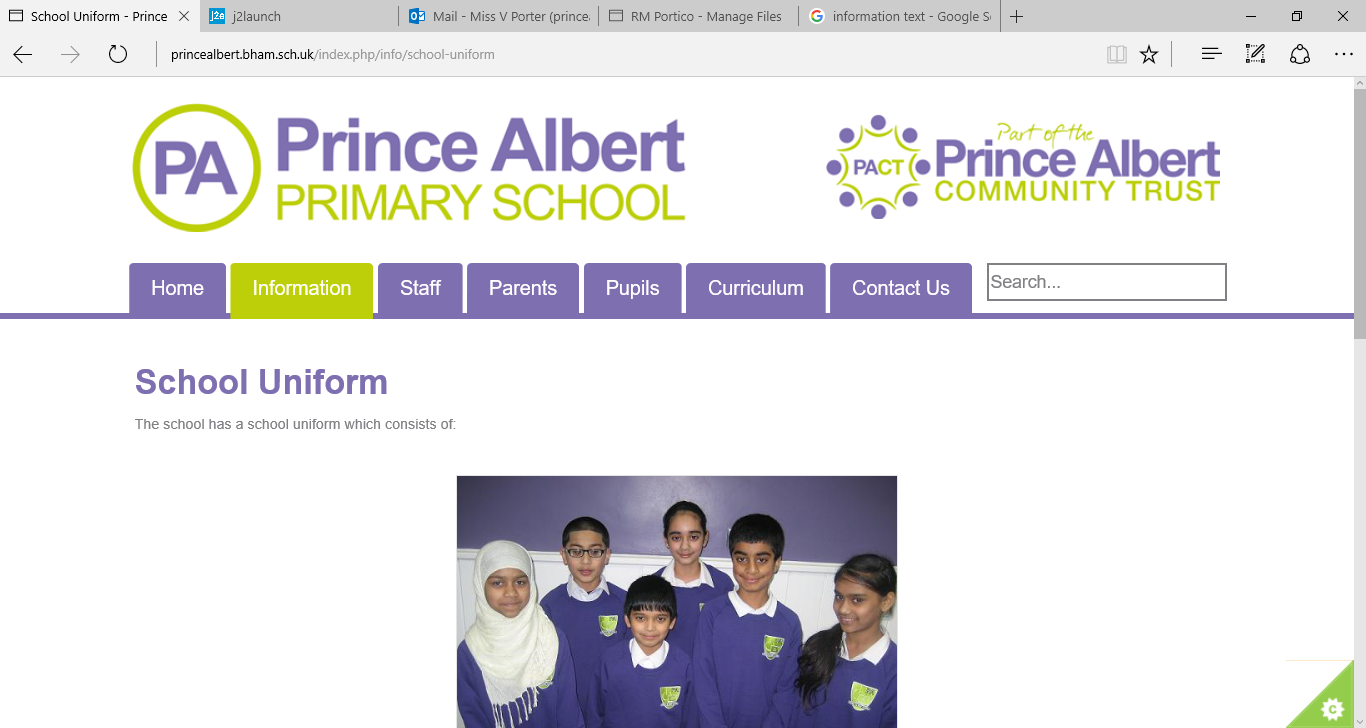 WritingGenre: Persuasive letters and historical fiction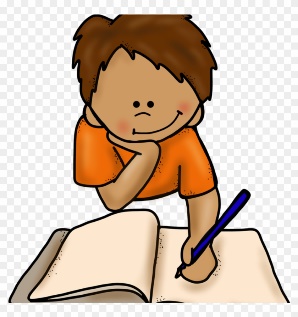 ReadingClass Text: Street Child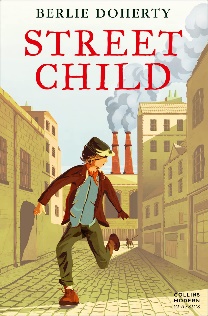 NumeracyNumeracy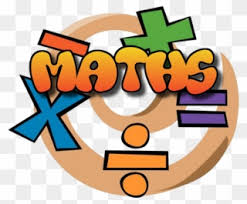 We will be linking our writing to the Victorians and the Industrial Revolution and to our class text: Street Child.We are learning . . . To link our ideas within paragraphs through linking words and phrasesTo use a comma accurately for subordinationTo vary sentence lengthsTo use different tenses accurately within the same textWe will be linking our writing to the Victorians and the Industrial Revolution and to our class text: Street Child.We are learning . . . To link our ideas within paragraphs through linking words and phrasesTo use a comma accurately for subordinationTo vary sentence lengthsTo use different tenses accurately within the same textWe will be linking our writing to the Victorians and the Industrial Revolution and to our class text: Street Child.We are learning . . . To link our ideas within paragraphs through linking words and phrasesTo use a comma accurately for subordinationTo vary sentence lengthsTo use different tenses accurately within the same textWe are learning . . . Revise and recap retrieval and inference.How to answer different question types e.g. multiple choice, ordering.Reading with greater fluency, expression and appropriate pace.Please read with your child every day for at least 10 minutes.We are learning . . . Revise and recap retrieval and inference.How to answer different question types e.g. multiple choice, ordering.Reading with greater fluency, expression and appropriate pace.Please read with your child every day for at least 10 minutes.We are learning to . . .Tell the time to 5 minutes and the minuteUse A.M and P.MRead the 24-hour clockCompare, order and round decimalsUnderstand pounds and penceOrder and estimate moneyAdd and subtract moneyWe are learning to . . .Tell the time to 5 minutes and the minuteUse A.M and P.MRead the 24-hour clockCompare, order and round decimalsUnderstand pounds and penceOrder and estimate moneyAdd and subtract moneyWe are learning to . . .Tell the time to 5 minutes and the minuteUse A.M and P.MRead the 24-hour clockCompare, order and round decimalsUnderstand pounds and penceOrder and estimate moneyAdd and subtract moneyScienceScienceRE/PSHE RE/PSHE HistoryHistoryPEPEThis half term we will be focusing on Physics.We will be learning about . . .SoundComputingSphere Robot – Long jump challenge!This half term we will be focusing on Physics.We will be learning about . . .SoundComputingSphere Robot – Long jump challenge!This half term we will be learning about . . .How our choices can make a difference to others and the environmentWhat different religion say about rules and self-disciplineThis half term we will be learning about . . .How our choices can make a difference to others and the environmentWhat different religion say about rules and self-disciplineTopic: Industrial RevolutionWe will be learning about . . . Mass productionTransport linksMigrationThe effects of the Industrial Revolution and its legacy todayTopic: Industrial RevolutionWe will be learning about . . . Mass productionTransport linksMigrationThe effects of the Industrial Revolution and its legacy todayIn PE this half-term we will be focussing on . . .		Athletics and HandballPE is on WednesdaysYour child must wear the appropriate PE kit. This involves….Shorts or tracksuits. Close fitting leggings may be worn by girls.Trainers or pumpsA white t-shirt or a house t-shirtIn PE this half-term we will be focussing on . . .		Athletics and HandballPE is on WednesdaysYour child must wear the appropriate PE kit. This involves….Shorts or tracksuits. Close fitting leggings may be worn by girls.Trainers or pumpsA white t-shirt or a house t-shirt